Goodwill Industries of WY Inc.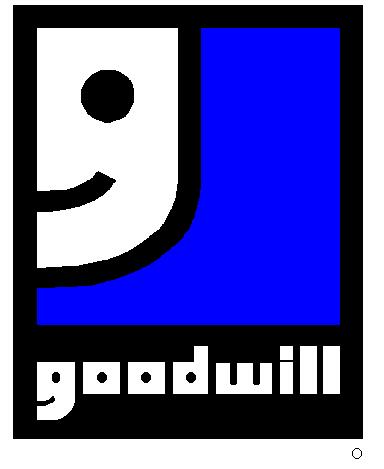 Employee Status ChangeEmployee ProfileEmployee ProfileEmployee ProfileEmployee ProfileEmployee ProfileEmployee ProfileEmployee ProfileEmployee ProfileEmployee ProfileEmployee ProfileEmployee ProfileEmployee ProfileEmployee Name:Employee Name:Social Security #:Social Security #:Social Security #:Date:Date:Date Effective:Date Effective:Date Effective:Employment ChangesEmployment ChangesEmployment ChangesEmployment ChangesEmployment ChangesEmployment ChangesEmployment ChangesEmployment ChangesEmployment ChangesEmployment ChangesEmployment ChangesEmployment ChangesNew Hire:Job Title:Job Title:Department:Department:Department:Rehire:Job Title:Job Title:Department:Department:Department:Temporary:Start Date:Start Date:End Date:End Date:Department:Department:Department:Replacement:Start Date:Start Date:End Date:End Date:Department:Department:Department:Classification ChangesClassification ChangesClassification ChangesClassification ChangesClassification ChangesClassification ChangesChangeOld InformationNew InformationNew InformationTransfer:Title/Dept:Title/Dept:Promotion:Title/Dept:Title/Dept:Demotion:Title/Dept:Title/Dept:Title:Title/Dept:Title/Dept:Shift:Shift:Shift:Location:Location:Location:Salary:Salary:Salary:Status:Status:Status:Other changes:Other changes:Other changes:Other changes:Other changes:Other changes:Additional Compensation/Benefits InformationPlease List Any Additional Changes in Compensation or Benefits:Please List Any Other Changes Not Listed Above:Verification of ChangesVerification of ChangesVerification of ChangesApproved By:Approved By:SignatureDate